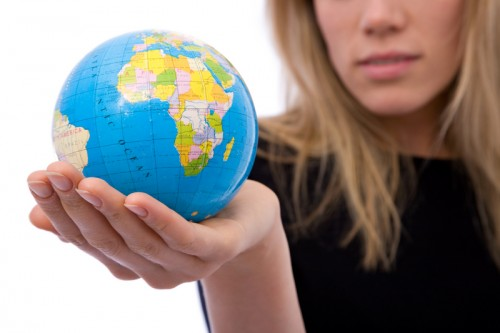 Improving internationalisation policy during the IMPACT-projectFill in internationalisation scaleAssess your levelSet up a plan to improve the level of internationalisation in your schoolUse the PDCA formatThink short and long term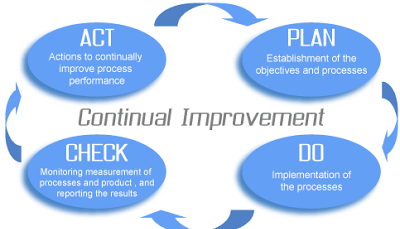 Barcelona
Plan:Do:Check:Act: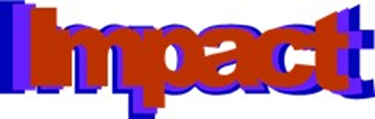 PortalegrePlan:Do:Check:Act:Enschede
Plan:Do:Check:Act:GOALS internationalisation policyGOALS internationalisation policyGOALS internationalisation policyGOALS internationalisation policyGOALS internationalisation policy1357Internationalisation2468Internationalisation